西   华   大  学网络使用手册一、校园网络说明校园网络分为以下部分：学生上网流程 1.登录自助平台绑定运营商账号---2.通过web或pppoe拨号认证上网。教师上网流程  通过web或pppoe拨号认证上网。二、学生上网手册1.运营商账号绑定1.1 打开浏览器，输入（可以复制黏贴到浏览器）http://202.115.144.52:8080/selfservice，打开自助服务界面。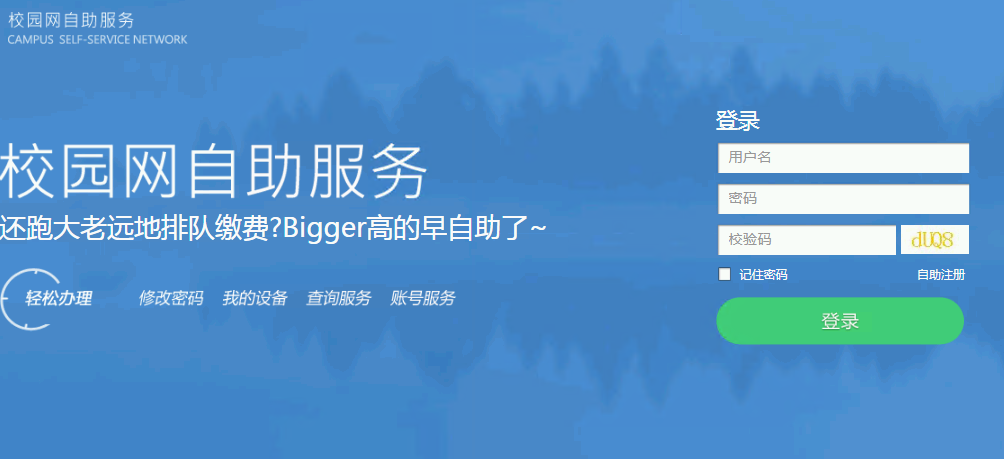 在自主服务平台登录页面，输入用户信息（账号密码和信息门户网站一致）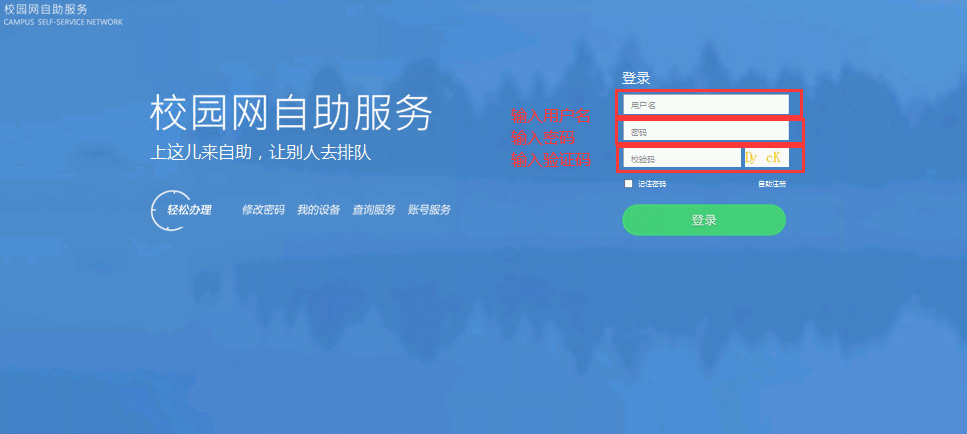 1.3 进入自助服务平台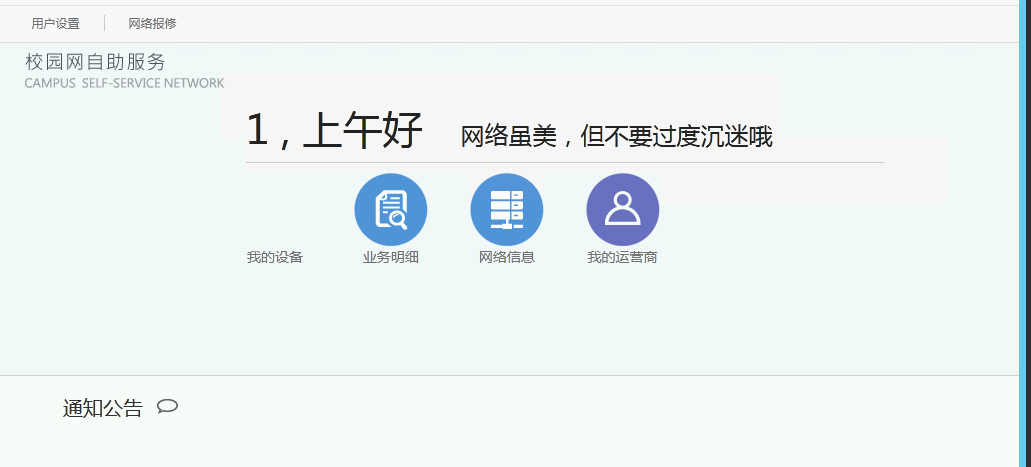 1.4 选择“我的运营商”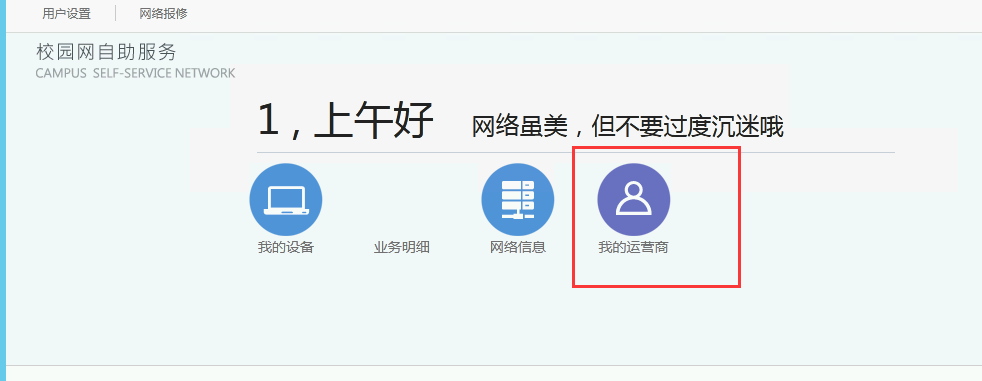 1.6进入运营商账号绑定页面，选择自己开通的运营商，输入运营商账号、密码及密码确认，点击绑定并确认。（如果不清楚运营商上网账号请找对应运营商进行确认，请勿选择未开通的运营商）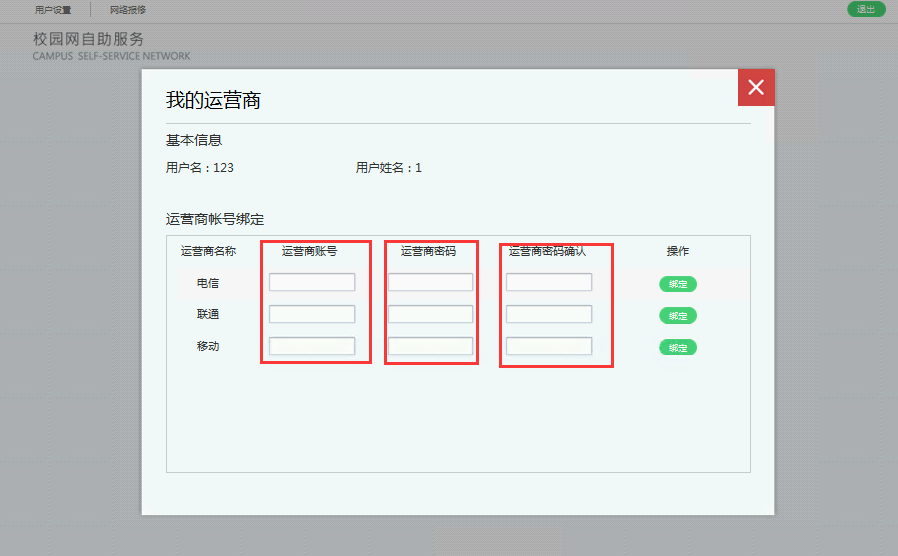 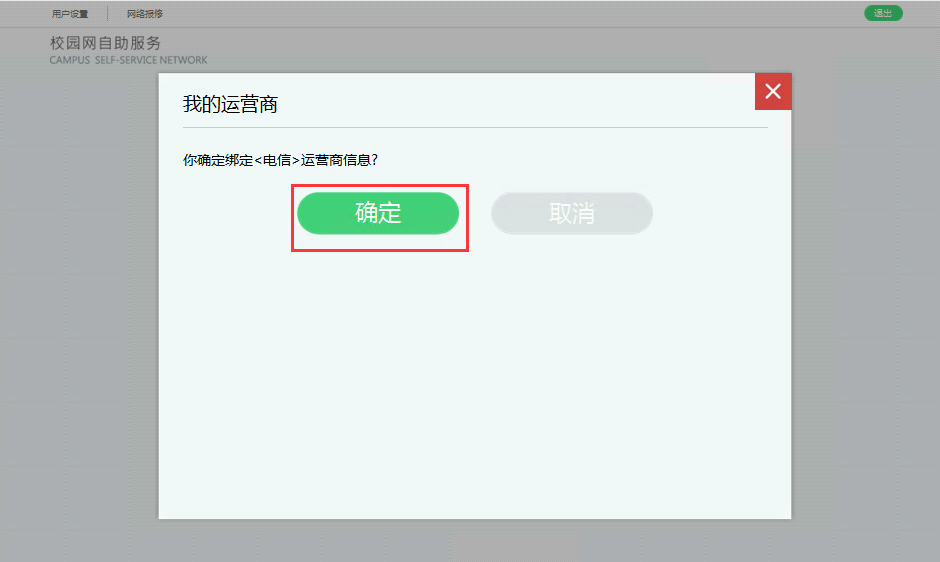 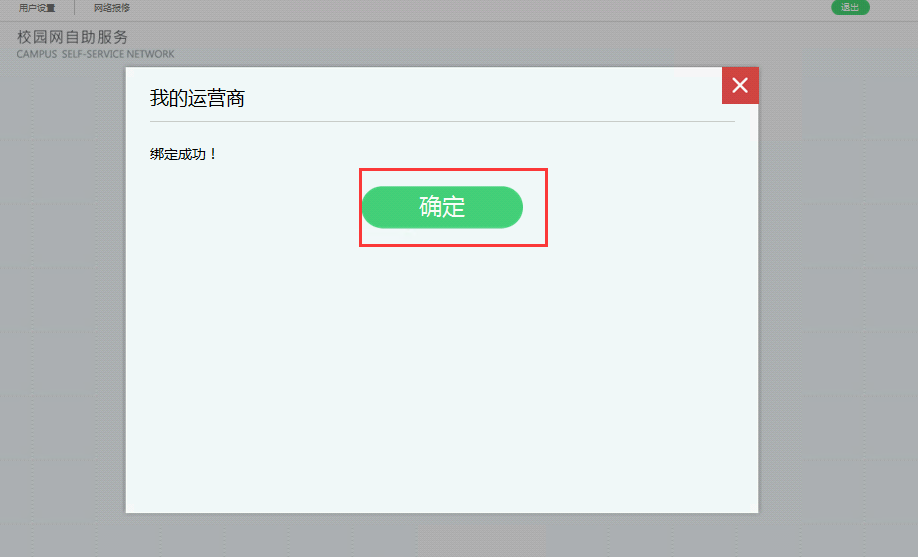 1.7检查绑定信息是否正确，如无误，则关闭，如有误则修改；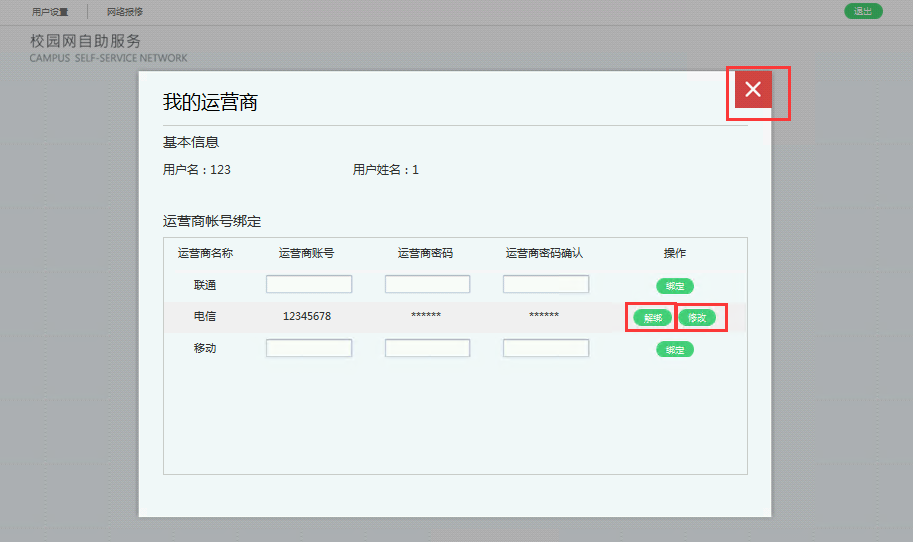 注：该操作只需进行一次，后续上网无需进行此操作，当更换运营商时需要进行该操作进行绑定运营商更换。2.认证登录2.1.web认证登录2.1.1连接有线或者无线网络有线网络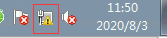 无线网络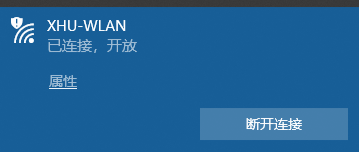 2.1.2打开浏览器，输入www.sina.com.cn，会弹出认证页面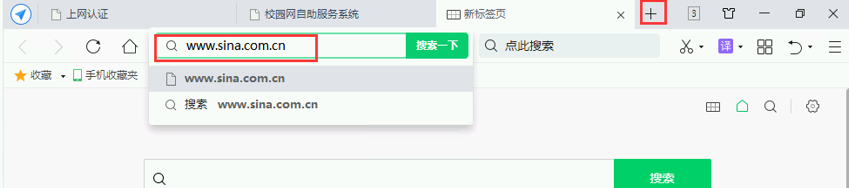 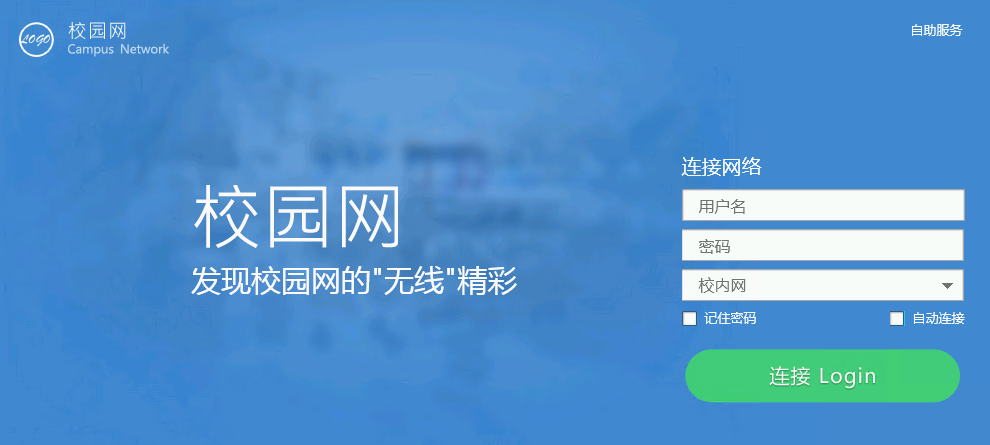 2.1.3输入用户信息（账号密码和学校信息门户网站一致），选择开通的运营商（与绑定运营商账号时选择相同），点击“连接login”，登录成功后即可上网。如果只使用校园内网，请选择“校内网”。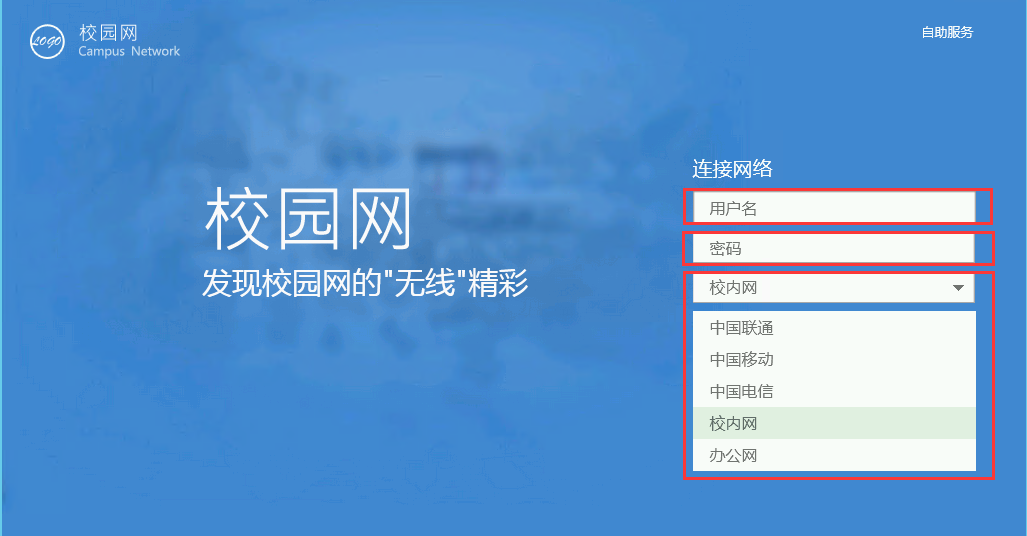 例如：学生学号为yd001使用移动网络，输入信息如下：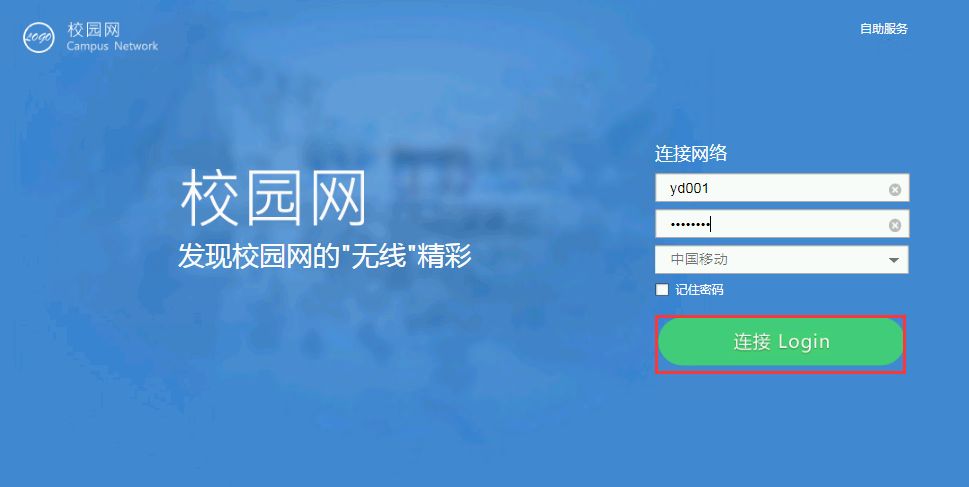 认证成功后界面：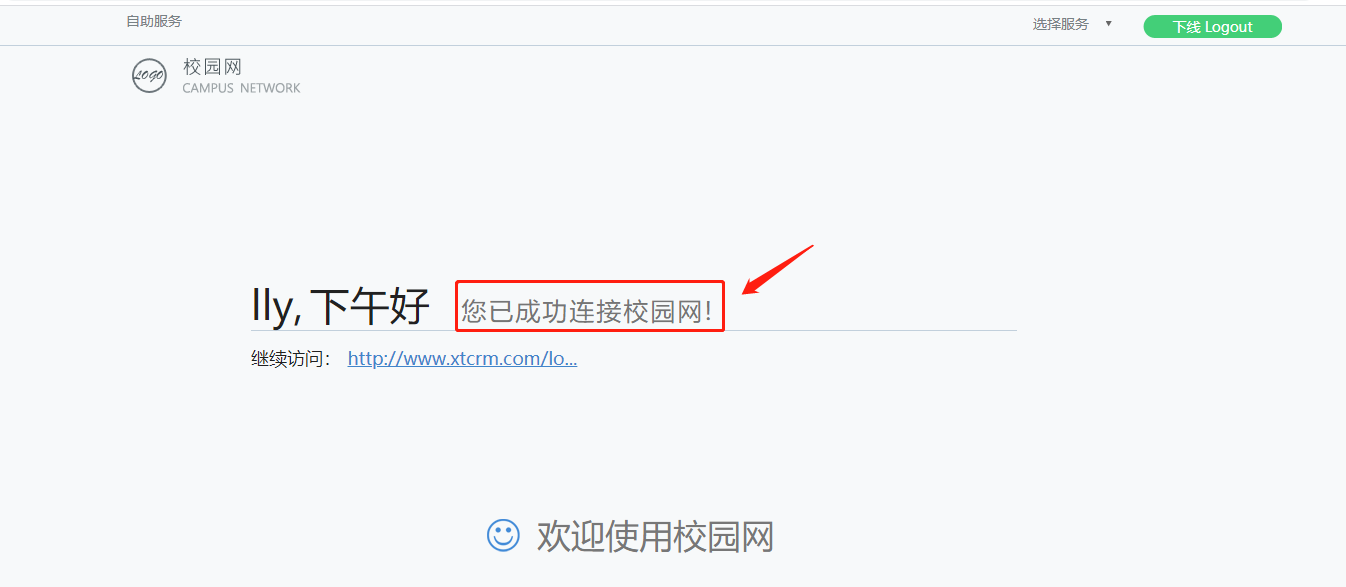 下线操作2.1.4.1  打开浏览器输入地址（可复制黏贴）http://202.115.144.52 ，点击右上角“下线logout”按钮进行下线 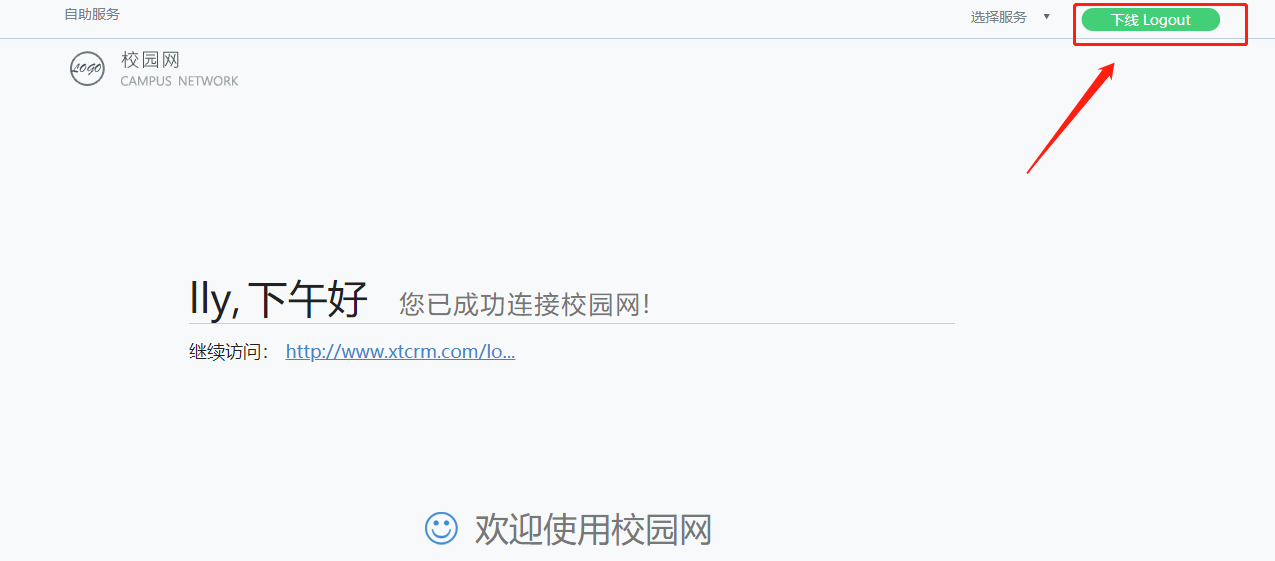  弹出窗口点击确定按钮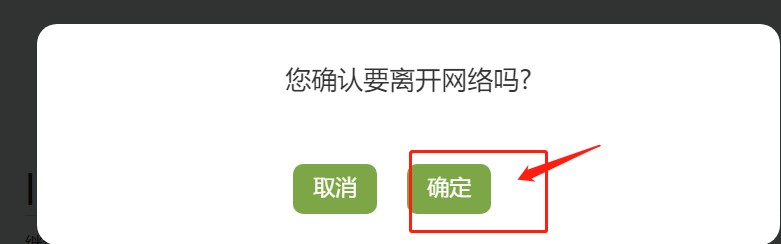 下线成功界面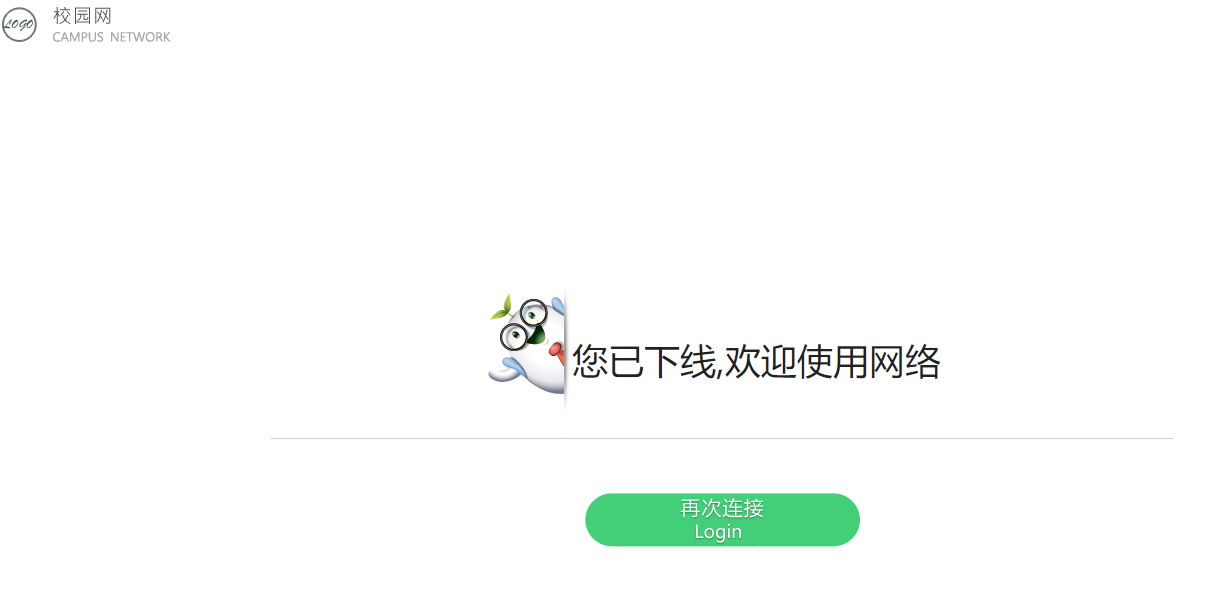 2.2 拨号登录2.2.1 客户端拨号2.2.1.1连接有线或者无线网络有线网络无线网络2.2.1.2双击运行认证客户端“SRun3K20171009.exe”， 客户端请到portal登录认证页面下载。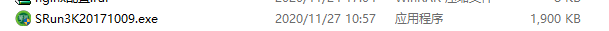 2.2.1.3 点击“是（Y）”按钮，会自动在桌面上创建该客户端的快捷方式，，后期上网直接点击该快捷方式。	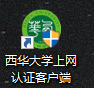 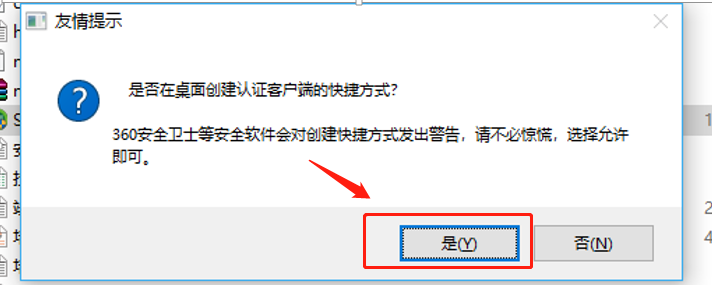 在客户端上输用户名和密码（账号密码和信息门户网站一致）选择已绑定的运营商，然后点击上网。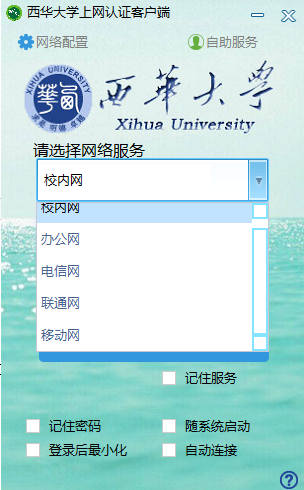 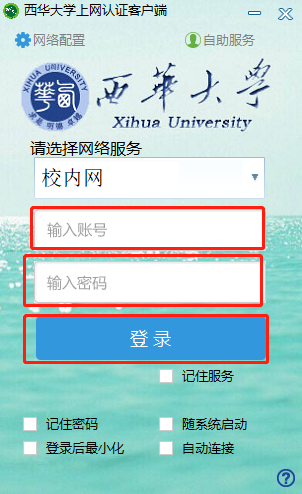 2.2.3使用路由器上网。如果需要使用路由器进行上网， wan口配置选择pppoe拨号，输入用户名、密码（账号密码和信息门户网站一致）；根据所开通的运营商跟上不同的域名信息，电信（96301）、联通（unicom）、移动（cmccgx），例如：校园网账号为31202000001，使用移动运营商网络，路由器pppoe账号设置为31202000001@ccgx；如果只使用校园内网，使用31202000001@capmus）。 三、教师上网手册1．web认证登录1.1 连接有线或者无线网络有线网络无线网络1.2打开浏览器，输入www.sina.com.cn，会弹出认证页面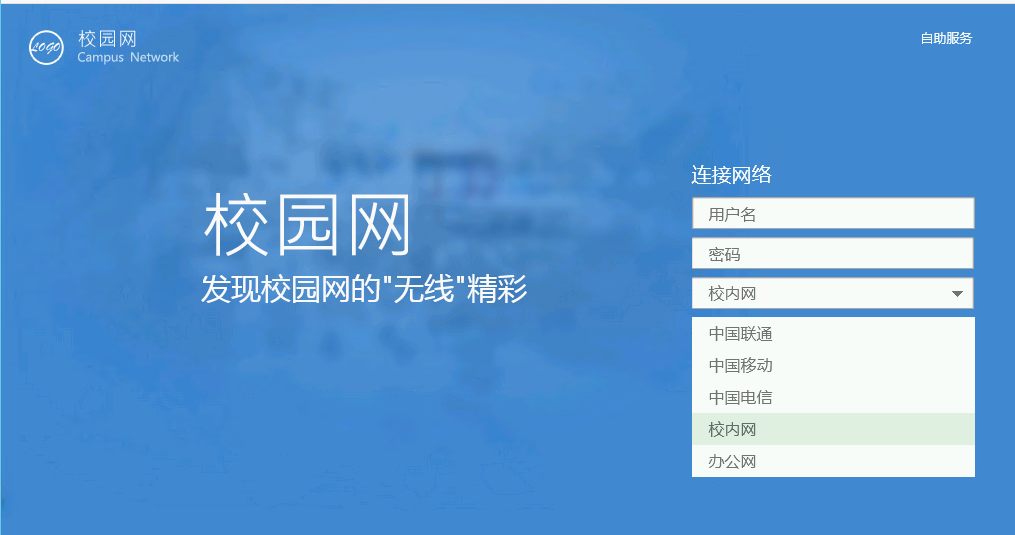 1.3输入用户信息（账号密码和学校信息门户网站一致），选择办公网或者校内网（校内网只能访问内网），点击“连接login”，登录成功后即可。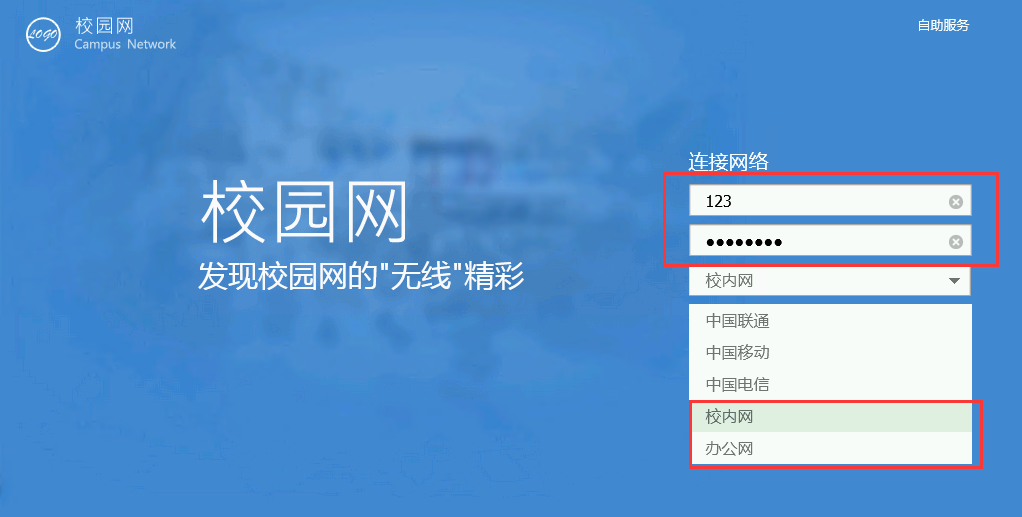 认证成功后界面：2.拨号登录2.1 客户端拨号2.1.1  连接有线或者无线网络有线网络无线网络2.1.2双击运行认证客户端“SRun3K20171009.exe”，客户端请到portal登录认证页面下载。 2.1.3点击“是（Y）”按钮，会自动在桌面上创建该客户端的快捷方式，，后期上网直接点击该快捷方式进行打开。	2.1.4在客户端上输入账号密码（账号密码和学校信息门户网站一致）选择办公网，点击登录按钮。序号名称域名访问权限使用者1办公网office1.  访问校内资源2.  通过学校教育网、电信、移动、联通出口访问外网在职教师2校内网capums1.访问校内资源在职教师、非在职教师、学生3中国电信96301学生通过学校电信出口访问外网访问校内资源学生（开通电信服务）4中国移动cmccgx学生通过学校移动出口访问外网访问校内资源学生（开通移动服务）5中国联通unicom学生通过学校联通出口访问外网访问校内资源学生（开通联通服务）